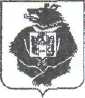 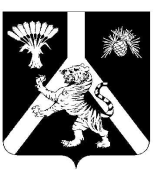 АДМИНИСТРАЦИЯНАУМОВСКОГО СЕЛЬСКОГО ПОСЕЛЕНИЯХабаровского муниципального района  Хабаровского края ПОСТАНОВЛЕНИЕ01.03.2022 № 10     с. НаумовкаОб утверждении перечня главных администраторов доходов бюджета Наумовского сельского поселения Хабаровского муниципального района Хабаровского края, закрепляемые за ними виды (подвиды) доходов и перечня главных администраторов источников финансирования дефицита бюджета Наумовского сельского поселения Хабаровского муниципального района  Хабаровского края, закрепляемые за ними источники финансирования дефицита бюджета Наумовского сельского поселения Хабаровского муниципального района Хабаровского краяРуководствуясь Бюджетным кодексом Российской Федерации, решением Схода граждан  Наумовского сельского поселения Хабаровского муниципального района Хабаровского края 28.12.2020 № 8 «Об утверждении Положения о бюджетном процессе в Наумовского сельском поселении Хабаровского муниципального района Хабаровского края», администрация Наумовского сельского поселения Хабаровского муниципального района Хабаровского краяПОСТАНОВЛЯЕТ:1. Утвердить перечень главных администраторов доходов бюджета Наумовского сельского поселения Хабаровского муниципального района Хабаровского края, закрепляемые за ним виды (подвиды) доходов, согласно приложению № 1 настоящего постановления.2. Утвердить перечень главных администраторов источников финансирования дефицита бюджета Наумовского сельского поселения Хабаровского муниципального района  Хабаровского края, закрепляемые за ними источники финансирования дефицита бюджета Наумовского сельского поселения Хабаровского муниципального района Хабаровского края, согласно приложению № 2 настоящего постановления.3. Настоящее постановление вступает в силу с 01 января текущего года и  после его официального опубликования в Информационном бюллетене Наумовского сельского поселения и подлежит размещению на официальном сайте администрации Наумовского сельского поселения.Глава сельского поселения						   Л.В. Зибницкая            Перечень главных администраторов доходов бюджета Наумовского сельского поселения Хабаровского муниципального района Хабаровского края, закрепляемые за ним виды (подвиды) доходовГлава сельского поселения                                                                               Л.В. ЗибницкаяПеречень главного администратора источников финансирования дефицита бюджета Наумовского  сельского поселения Хабаровского муниципального района Хабаровского края, закрепляемые за ним источники финансирования дефицита бюджета Наумовского  сельского поселения  Хабаровского муниципального района Хабаровского краяПриложение № 1к постановлению администрации Наумовского сельского поселения Хабаровского муниципального района Хабаровского  края от 01.03.2022 № 10Код бюджетной классификации Российской ФедерацииКод бюджетной классификации Российской ФедерацииНаименование главного администратора доходов, наименование кода вида (подвида) доходовКод главного администратора доходовкода вида (подвида) доходов123100               Федеральное казначейство               Федеральное казначейство1001 03 02231 01 0000 110Доходы от уплаты акцизов на дизельное топливо, подлежащие распределению между бюджетами субъектов Российской Федерации и местными бюджетами 
с учетом установленных дифференцированных нормативов отчислений в местные бюджеты (по нормативам, установленным Федеральным законом о федеральном бюджете в целях формирования дорожных фондов субъектов Российской Федерации)1001 03 02241 01 0000 110Доходы от уплаты акцизов на моторные масла для дизельных и (или) карбюраторных (инжекторных) двигателей, подлежащие распределению между бюджетами субъектов Российской Федерации 
и местными бюджетами с учетом установленных дифференцированных нормативов отчислений в местные бюджеты (по нормативам, установленным Федеральным законом о федеральном бюджете в целях формирования дорожных фондов субъектов Российской Федерации)1001 03 02251 01 0000 110Доходы от уплаты акцизов на автомобильный бензин, подлежащие распределению между бюджетами субъектов Российской Федерации и местными бюджетами с учетом установленных дифференцированных нормативов отчислений 
в местные бюджеты (по нормативам, установленным Федеральным законом 
о федеральном бюджете в целях формирования дорожных фондов субъектов Российской Федерации)1001 03 02261 01 0000 110Доходы от уплаты акцизов на прямогонный бензин, подлежащие распределению между бюджетами субъектов Российской Федерации и местными бюджетами с учетом установленных дифференцированных нормативов отчислений в местные бюджеты (по нормативам, установленным Федеральным законом о федеральном бюджете в целях формирования дорожных фондов субъектов Российской Федерации)182                 Федеральная налоговая служба                 Федеральная налоговая служба1821 01 02010 01 0000 110Налог на доходы физических лиц с доходов, источником которых является налоговый агент, за исключением доходов, в отношении которого исчисление и уплата налога осуществляется в соответствии со статьями 227, 227.1 и 228 Налогового кодекса Российской Федерации1821 01 02020 01 0000 110Налог на доходы физических лиц с доходов, полученных от осуществления деятельности физическими лицами, зарегистрированными в качестве индивидуальных предпринимателей, нотариусов, занимающихся частной практикой, адвокатов, учредивших адвокатские кабинеты, и других лиц, занимающихся частной практикой в соответствии со статьей 227 Налогового кодекса Российской Федерации1821 01 02030 01 0000 110Налог на доходы физических лиц с доходов, полученных физическими лицами в соответствии со статьей 228 Налогового кодекса Российской Федерации1821 06 04011 02 0000 110Транспортный налог с организаций1821 06 04012 02 0000 110Транспортный налог с физических лиц 1821 06 06033 10 0000 110Земельный налог с организаций, обладающих земельным участком, расположенным в границах сельских поселений.1821 06 06043 10 0000 110Земельный налог с физических лиц, обладающих земельным участком, расположенным в границах сельских поселений.818администрация  Наумовского  сельского поселения Хабаровскогомуниципального района Хабаровского краяадминистрация  Наумовского  сельского поселения Хабаровскогомуниципального района Хабаровского края8181 08 04020 01 0000 110Государственная пошлина за совершение нотариальных действий должностными лицами органов местного самоуправления, уполномоченными в соответствии законодательными актами РФ на совершение нотариальных действий8181 08 07175 01 0000 110Государственная пошлина за выдачу органов местного самоуправления поселения специального разрешения на движение по автомобильным дорогам транспортных средств, осуществляющих перевозки опасных, тяжеловесных и (или) крупногабаритных грузов, зачисляемая в бюджеты сельских поселений. 8181 13 02995 10 0000 130Прочие доходы от  компенсации затрат бюджетов поселений8181 17 01050 10 0000 180Невыясненные поступления, зачисляемые в бюджеты сельских поселений8181 17 05050 10 0000 180Прочие неналоговые доходы бюджетов сельских поселений8182 00 00000 00 0000 000Безвозмездные поступления8182 02 00000 00 0000 000Безвозмездные поступления от других бюджетов  бюджетной системы Российской Федерации (дотация).8182 02 16001 10 0000 150Дотации бюджетам сельских поселений  на выравнивание  бюджетной обеспеченности из бюджетов муниципальных районов8182 02 29999 10 0000 150Прочие субсидии бюджетам сельских поселений8182 02 30024 10 0000 150Субвенции бюджетам сельских поселений на выполнение переданных полномочий субъектов Российской Федерации8182 02 35118 10 0000 150Субвенции бюджетам сельских поселений на осуществление первичного воинского учета на территориях, где отсутствуют военные комиссариаты8182 02 40014 10 0000 150Межбюджетные трансферты, передаваемые бюджетам сельских поселений из бюджетов муниципальных районов на осуществление части полномочий по решению местного значения в соответствии с заключенными соглашениями8182 02 49999 10 0000 150Прочие межбюджетные трансферты, передаваемые бюджетам сельских поселений8182 07 05030 10 0000 150Прочие безвозмездные поступления в бюджеты сельских поселений8182 08 05000 10 0000 150Перечисления из бюджетов сельских поселений (в бюджеты поселений) для осуществления возврата (зачета), излишне уплаченных или излишне взысканных сумм налогов, сборов и иных платежей, а также сумм процентов, за несвоевременное осуществление такого возврата и процентов, начисленных на излишне взысканные суммы8182 18 60010 10 0000 150Доходы бюджетов сельских поселений от возврата остатков субсидий, субвенций и иных межбюджетных трансфертов, имеющих целевое назначение, прошлых лет из бюджетов муниципальных районов8182 19 60010 10 0000 150Возврат остатков субсидий, субвенций и иных межбюджетных трансфертов, имеющих целевое назначение, прошлых лет из бюджетов сельских поселенийПриложение № 2к постановлению администрации Наумовского сельского поселения Хабаровского муниципального района Хабаровского  края от 01.03.2022 № 10Код главного администратораКод классификации источников финансирования дефицита бюджета сельского поселенияНаименование главного  администратора. Наименование кода группы подгруппы, статьи, вида источника финансирования  дефицита бюджета сельского поселения818администрация Наумовского  сельского поселения Хабаровского муниципального района Хабаровского краяадминистрация Наумовского  сельского поселения Хабаровского муниципального района Хабаровского края818010 50201 10 0000 510Увеличение прочих остатков денежных средств бюджетов поселений818010 50201 10 0000 610Уменьшение прочих остатков денежных средств бюджетов поселений